Solución al ejercicio Propuesto 3Los pesos de 2000 soldados presentan una distribución normal de media 65 kg y desviación típica 8 kg. Calcula la probabilidad de que un soldado elegidoal azar pese:a) Más de 61 kg.b) Entre 63 y 69 kg.c) Menos de 70 kg.d) El peso máximo del 15% de los alumnos que menos pesane) Representa la gráfica de la función de distribuciónSoluciónMás de 61 kg.La probabilidad que nos piden calcular en este caso es . Por lo tanto, sabiendo que la probabilidad puede expresarse como  . Tenemos que calcular.Calculamos la probabilidad pedida utilizando la función de distribución. Para calcular valores de la función de distribución dada una distribución normal tenemos que seleccionar, en el menu principal, Distribución/Distribuciones continuas/ Distribución Normal/ Probabilidades normales acumuladas.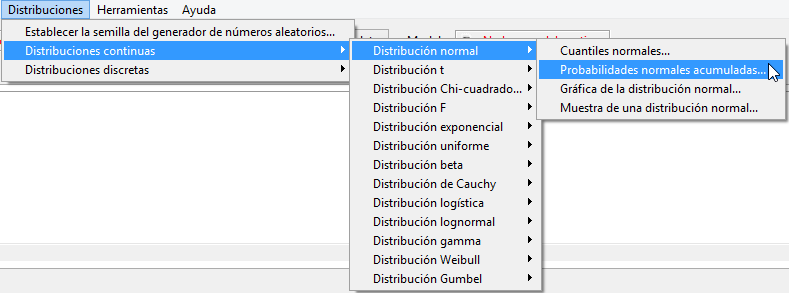 Figura 1: Distribución/Distribuciones continuas/Distribución Normal/ Probabilidades normales acumuladasEn la pantalla resultante, introducimos los parámetros de la distribución y el valor de la variable hasta la cual queremos acumular la probabilidad. También es muy importante tener en cuenta si queremos que el programa nos devuelva probabilidades acumuladas por la cola izquierda (es decir, del tipo P[Y  ≤ y] ) o por la cola derecha (que serán del tipo P[Y ≥ y] ).Así para calcular P[X   61] de una N(65, 8). Sustituimos: Valores de la variable = 61; Media = 65; Desviación típica = 8 y elegimos cola de la izquierda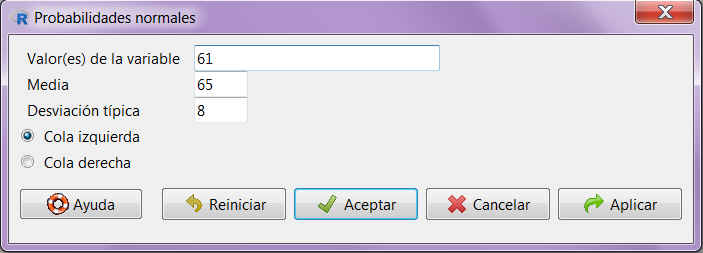 Figura 2: Calculo de P[X   61] de una N(65, 8)Se pulsa Aceptar y se obtiene la siguiente salidapnorm(c(61), mean=65, sd=8, lower.tail=TRUE)[1] 0.3085375b) Entre 63 y 69 kg.Nos piden calcular . Esta probabilidad puede reescribirse como, es decir, como una diferencia de valores de la función de distribución de la variable. Para resolver esta probabilidad,  seleccionamos, en el menu principal, Distribución/Distribuciones continuas/ Distribución Normal/ Probabilidades normales acumuladasFigura 3: Distribución/Distribuciones continuas/ Distribución Normal/ Probabilidades normales acumuladasEn la pantalla resultante, introducimos los parámetros de la distribución y el valor de la variable hasta la cual queremos acumular la probabilidad. Así para calcular  de una N(65, 8). Sustituimos: Valores de la variable = 69, 63; Media = 65; Desviación típica = 8 y elegimos cola de la izquierda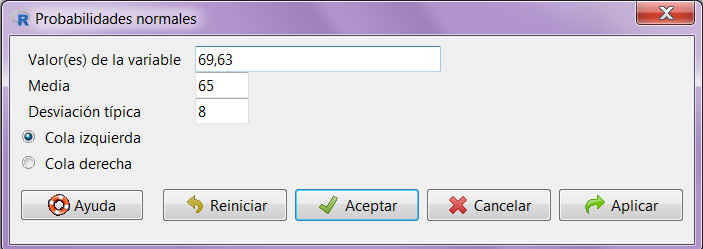 Figura 4: Cálculo de  de una N(65, 8).Se pulsa Aceptar y se obtiene la siguiente salidapnorm(c(69,63), mean=65, sd=8, lower.tail=TRUE)[1] 0.6914625 0.4012937c) Menos de 70 kg.La probabilidad de que el estudiante pese menos de 70 kg se puede escribir como . Esto es, la probabilidad coincide con el valor de la función de distribución evaluada en el punto 70.Para ello seleccionamos, en el menu principal, Distribución/Distribuciones continuas/ Distribución Normal/ Probabilidades normales acumuladasFigura 5: Distribución/Distribuciones continuas/ Distribución Normal/ Probabilidades normales acumuladasEn la pantalla resultante, introducimos los parámetros de la distribución y el valor de la variable hasta la cual queremos acumular la probabilidad. Así para calcular  de una N(65, 8). Sustituimos: Valores de la variable = 70; Media = 65; Desviación típica = 8 y elegimos cola de la izquierda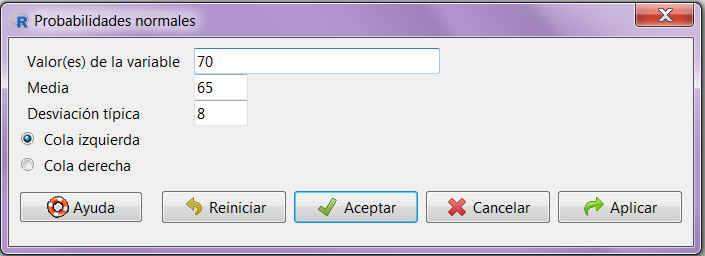 Figura 6: Cálculo de  de una N(65, 8)Se pulsa Aceptar y se obtiene la siguiente salidapnorm(c(70), mean=65, sd=8, lower.tail=TRUE)[1] 0.7340145d) El peso máximo del 15% de los soldados que menos pesanEn este caso buscamos el valor de la variable que deja a su izquierda el 15% de las observaciones, es decir, buscamos el valor del cuantil 0.15.El valor que tenemos que calcular es el cuantil 0.15. Para calcularlo, tenemos que seleccionar, en el menu principal, Distribución/Distribuciones continuas/ Distribución Normal/Cuantiles normales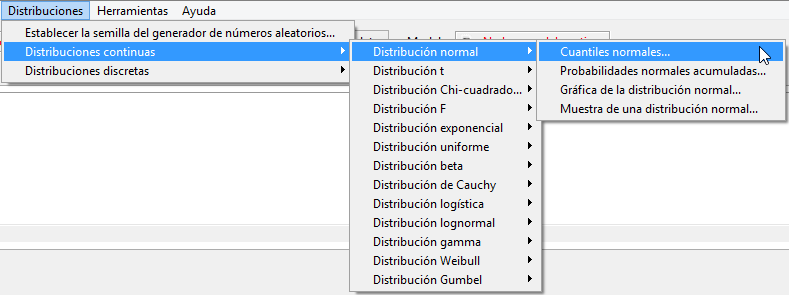 Figura 7 : Distribución/Distribuciones continuas/Distribución Normal/Cuantiles normalesEn la pantalla resultante, introducimos los valores de las probabilidades junto con los parámetros de la distribución. De nuevo, es importante tener en cuenta si queremos operar con valores acumulados por la izquierda o por la derecha. Seleccionamos: Probabilidades = 0.15; Media = 65; Desviación típica = 8 y elegimos cola de la izquierda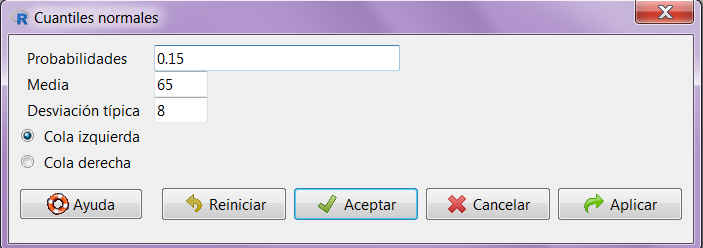 Figura 8: Cálculo del cuantil 0.15 de una N(65, 8)Se pulsa Aceptar y se obtiene la siguiente salidaqnorm(c(0.15), mean=65, sd=8, lower.tail=TRUE)[1] 56.70853El valor de la variable que deja a su izquierda el 15% de las observaciones es 56.70e) Representar la función de distribuciónPara obtener la representación gráfica de la función de distribución, tenemos que seleccionar en el menu principal Distribución/Distribuciones continuas/ Distribución Normal/ Gráfica de la distribución normal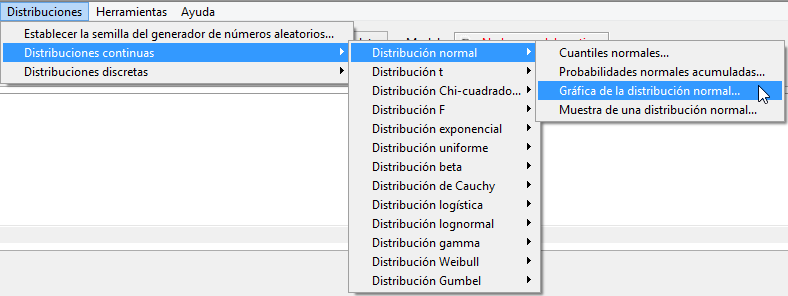 Figura 9: Distribución/Distribuciones continuas/ Distribución Normal/ Gráfica de la distribución normalEn la pantalla correspondiente poner Media = 65, Desviación típica = 8 y elegir Gráfica de la función de distribución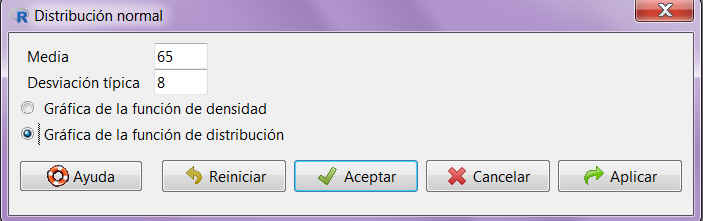 Figura 10: Obtención de la gráfica de la función de distribución de una N(65, 8)Se pulsa Aceptar y se obtiene la siguiente gráfica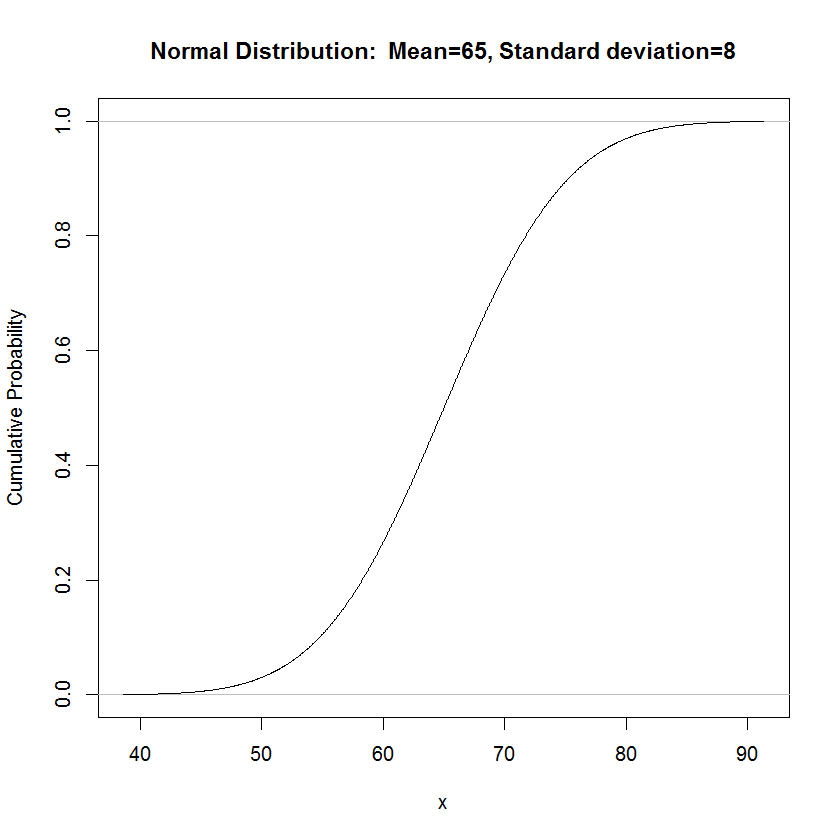 Figura 11: Gráfica de la función de distribución de una N(65, 8)